           В соответствии со ст. 188 Трудового кодекса Российской Федерации от 30.12.2001г. № 197-ФЗ, постановлением Правительства Российской Федерации от 02.07.2013г. № 563 «О Порядке выплаты компенсации за использование федеральными государственными гражданскими служащими личного автотранспорта в служебных целях и возмещения расходов, связанных с его использованием», Районный Совет депутатов муниципального образования «Ленский район»                                              Р Е Ш И Л: 1.Утвердить Порядок выплаты компенсации за использование личного транспорта в служебных целях и возмещение расходов, связанных с его использованием ведущему специалисту управления делами – представителю Ленского района в г. Якутске администрации муниципального образования «Ленский район» согласно приложению, к настоящему решению.          2.Настоящее     решение         вступает           в   силу          с         момента официального опубликования и распространяется на правоотношения, возникшие с 01 октября 2022 года.           3.Контроль     исполнения    настоящего     решения      возложить        на  председателя комиссии по бюджетной, налоговой политике и вопросам экономики Бабаеву А.Н. и заместителя главы - руководителя аппарата администрации  по работе с органами местного самоуправления Саморцева Е.Г..    Глава                                                                                         Ж.Ж. Абильманов                                                                                                               Приложение  к решению Районного Совета депутатов муниципального образования «Ленский район» от 17 ноября  2022 г.№ 4-6ПОРЯДОКвыплаты компенсации за использование личного транспорта в служебных целях и возмещения расходов, связанных с его использованием ведущему специалисту управления делами администрации муниципального образования «Ленский район»,  представителю Ленского района в г. Якутске 1. Настоящий Порядок устанавливает условия и порядок предоставления компенсации за использование личного транспорта в служебных целях и возмещения расходов, связанных с его использованием ведущему специалисту управления делами администрации муниципального образования «Ленский район», представителю Ленского района в г. Якутске (далее работник), служебная деятельность которого связана с постоянными служебными поездками в соответствии с должностными обязанностями.2. Для получения компенсации и возмещения расходов работник подает заявление об исполнении каких должностных обязанностей и с какой периодичностью используется личный транспорт.К заявлению прилагается копия свидетельства о регистрации транспортного средства (с предъявлением оригинала).3. Решение о выплате компенсации и возмещении расходов принимается представителем работодателя в 10-дневный срок со дня получения заявления от работника с учетом:- необходимости использования личного транспорта для исполнения должностных обязанностей, связанных с постоянными служебными поездками;       -   времени использования личного транспорта в служебных целях;-  объема бюджетных ассигнований, предусмотренных в бюджете муниципального образования «Ленский район» на эти цели.4. Максимальный размер компенсации не может превышать предельный размер этой компенсации, предусмотренный приложением к настоящему Порядку.5. Возмещение расходов на приобретение горюче-смазочных материалов производится по фактическим затратам, подтвержденными соответствующими документами (счетами, квитанциями, кассовыми чеками, путевых листов и др.).6. Выплата компенсации и возмещение расходов работнику производятся ежемесячно не позднее 10 числа месяца, следующего за месяцем использования транспорта.7. За время нахождения работника в отпуске, командировке, временной нетрудоспособности, а также по иным причинам, когда транспорт не используется в служебных целях, компенсация не выплачивается.                                                                                                                     Приложение к Порядку выплаты компенсации за использование личного транспорта в служебных целяхРазмеры компенсации за использование личного транспорта в служебных целях   МУНИЦИПАЛЬНОЕ ОБРАЗОВАНИЕ«ЛЕНСКИЙ РАЙОН»РЕСПУБЛИКИ САХА (ЯКУТИЯ)РАЙОННЫЙ СОВЕТДЕПУТАТОВ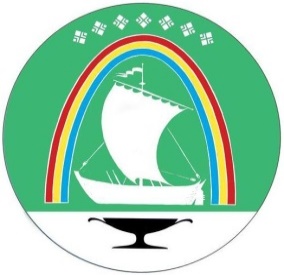 САХА ӨРӨСПYБYЛYКЭТИН «ЛЕНСКЭЙ ОРОЙУОНУН»МУНИЦИПАЛЬНАЙ ТЭРИЛЛИИТЭОРОЙУОН ДЕПУТАТТАРЫН СЭБИЭТЭ               РЕШЕНИЕ                СЕССИИ                       СЕССИЯ                        БЫҺААРЫЫ                г. Ленск                       Ленскэй к      от 17 ноября 2022 года                                                      № 4-6      от 17 ноября 2022 года                                                      № 4-6Об утверждении Порядка выплаты компенсации за использование личного транспорта в служебных целях и возмещения расходов, связанных с его использованием ведущему специалисту управления делами администрации муниципального образования «Ленский район», представителю Ленского района в г. Якутске     Председатель                            Н.К. Сидоркина                               Вид транспортного средстваРазмер компенсации в месяц (руб.)1. Легковые автомобили с рабочим объемом двигателя:- до 2000 куб. сантиметров включительно3 360,00- свыше 2000 куб. сантиметров4 200,00